Synopsis de la candidatureVeuillez remplir le tableau synoptique suivant en une seule page. Il doit tenir dans une page A4 (environ 500 mots)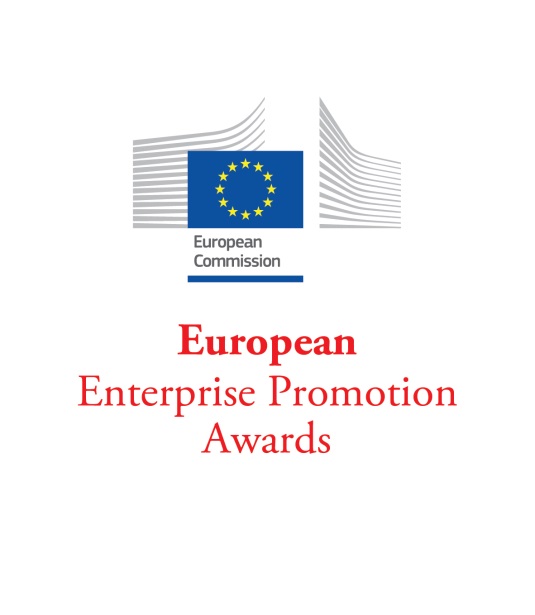 2019PRIX EUROPÉEN DE LA PROMOTION DE L’ESPRIT D’ENTREPRISE 2019FORMULAIRE DE CANDIDATURELes formulaires doivent être remplis et envoyés par voie électronique au coordinateur EEPA national (adresse en fin de formulaire) en format Word et PDF pour le 3 juin 2019 au plus tard. Les formulaires papier ne seront pas acceptés pour le deuxième stade de la candidature (niveau européen).Section I: Informations d'ordre général1. Coordonnées du candidat2. Veuillez cocher la catégorie dans laquelle vous souhaitez inscrire votre candidature.(Remarque: vous ne pouvez poser votre candidature que dans une seule catégorie; le jury se réserve le droit de changer la catégorie s'il le juge opportun)Promotion de l'esprit d'entrepriseInvestissement dans les compétences entrepreneurialesAmélioration des conditions de marchéSoutien à l’internationalisation des entreprisesSoutien au développement des marchés verts et à l’utilisation efficace des ressourcesEntrepreneuriat responsable et inclusifVeuillez fournir un bref descriptif de votre organisation et de son activité.100 mots maximum Section II: L’initiativeCette section décrit l’initiative, la façon dont elle est mise en œuvre, et ses retombées positives.Informations sur l’initiative2. Description de l’initiativeVeuillez fournir une description détaillée de l’initiative, en particulier sur les points clés suivants: analyse de la situation, défis à relever, solution créative/stratégie, mise en œuvre, résultats, implication des acteurs concernés, plan de mise en œuvre future. Une étude de cas du projet avec un exemple local ou régional doit être fournie s’il s’agit d’une initiative nationale.1000 mots maximum (2 pages environ)3. Résultats de l’initiativeVeuillez présenter les faits et les chiffres détaillés relatifs à l’initiative. Ces résultats doivent démontrer que l’initiative est en place depuis au moins deux ans. Ils doivent inclure des résultats mesurables, des données statistiques et comparatives.1000 mots maximum (2 pages environ)4. Appui d'un tiersVeuillez joindre, au format pdf, la lettre de recommandation d'une personnalité locale qui a une connaissance indépendante de l’initiative. Ce peut être une personnalité politique, un entrepreneur, un universitaire ou une organisation commerciale, mais cette personnalité ne doit pas être impliquée, financièrement ou de toute autre façon, dans l’organisation de l’initiative.5. Liens électroniquesVous pouvez joindre jusqu’à cinq liens vers des documents visuels ou audiovisuels mettant en valeur votre initiative. Ces documents aideront le Jury à comprendre votre candidature et pourront être utilisés à des fins publicitaires. Sachez que ces liens ne seront pas traduits en anglais. Les vidéos soumises, qui pourront être utilisées lors de la cérémonie ou dans une campagne de promotion doivent être en HD, (720p ou 1080p) et le format doit être de préférence MP4. La durée de la vidéo doit être comprise entre 60 secondes et 3 minutes. Section III: PublicitéEn participant au Prix européen de la Promotion de l’Esprit d’Entreprise, vous acceptez que votre initiative et votre organisation soient portées à la connaissance du public. Les organisateurs du Prix se réservent le droit de modifier le texte fourni par l’initiative.1. Texte destiné aux médias1.1	Veuillez rédiger une description de l’initiative en une seule phrase et en moins de 75 mots. Elle pourra être utilisée par les médias pour décrire l’initiative.1.2	Veuillez rédiger un texte de 250 mots à l'attention des médias, décrivant l’initiative et ses résultats.2. Contact Relations publiques/média de votre organisationSection IV: Accord du candidatEn tant que représentant légal de cette initiative, j'accepte qu'elle soit soumise pour candidature au Prix européen de la Promotion de l’Esprit d’Entreprise 2019. Je déclare que les documents soumis dans le dossier de candidature constituent une représentation fidèle et exacte de l’initiative. Dans le cas où cette initiative serait retenue parmi les nominées pour le Prix européen de la Promotion de l’Esprit d’Entreprise 2019, j'accepte que notre initiative et notre organisation soient rendues publiques sur le site Web du Prix et que les informations afférentes soient diffusées aux médias.Veuillez envoyer ce formulaire de candidature dûment rempli et signé à:Mme Virginie DantardBpifranceParis – FranceTel : 0033 1 45 18 61 34Email: virginie.dantard@bpifrance.fr Webpage : https://bpifrance-creation.fr/prix-europeen-entreprise Règles de participationEn participant à la sélection nationale, vous acceptez de représenter votre pays au Prix européen de la Promotion de l’Esprit d’Entreprise, si votre candidature est sélectionnée. Le concours est ouvert aux autorités publiques de l'UE et des pays associés dans le Programme pour la compétitivité et l'innovation (PCI): Islande, Norvège, Serbie et Turquie.Sont éligibles les organisations nationales, les communes, les villes, les régions et les collectivités, de même que les partenariats public-privé entre autorités publiques, entrepreneurs, programmes éducatifs et associations professionnelles. Les initiatives transfrontalières seront également acceptées, pour autant qu'elles soient soutenues par l'ensemble des pays concernés.La date limite pour la soumission des candidatures au niveau national sera annoncée par les coordinateurs EEPA nationaux. Les candidatures ne dépasseront pas la taille maximale définie dans le formulaire.Aucun document papier ne sera accepté au niveau européen – et au plus 5 liens seront acceptés dans le formulaire de candidature électronique.Au niveau national, les candidatures peuvent être rédigées dans une des langues officielles de l’UE.Les candidatures seront évaluées sur la base des critères suivants:Originalité et faisabilité: pourquoi l’initiative est-elle une réussite? Quels sont ses aspects innovants?Impact sur l'économie locale: présentation de chiffres pour étayer les allégations de succès.Amélioration des relations entre les intervenants locaux: plusieurs parties prenantes ont-elles bénéficié de la mise en œuvre de cette initiative? Pourquoi y ont-elles collaboré et quel a été leur niveau de participation?Possibilité de transposer l’initiative: la démarche pourrait-elle être reproduite dans la région et ailleurs en Europe? Pas de frais d'inscription.Prix européen de la promotion de l’esprit d’entreprise 2019Synopsis de la candidaturePrix européen de la promotion de l’esprit d’entreprise 2019Synopsis de la candidatureListe des URL des vidéos jointes à la candidatureIntitulé de l’initiativePaysOrganisation responsable Personne à contacterNom:Adresse:Code postal:Ville:Pays:E-mail:Site Web:CatégorieDescription de l’initiativeObjectifsDurée du projetDate débutDate finGroupe cibleTémoignage/recommandation commentaires et détailsRésultats et réalisations clésProblèmes résolus /expériences acquisesNom de l'organisation participante: 
(ce libellé exact sera utilisé pour toute publication)Adresse postale:Pays: Adresse e-mail de l’organisation :Adresse du site Web:Téléphone:Fax:Personne à contacter (nom et titre):Téléphone du contact:E-mail du contact:Intitulé de l’initiative: Intitulé de l’initiative en anglais:
(ce libellé exact sera utilisé pour toute publication)Calendrier:Budget:Énumérez toutes les organisations du secteur public et privé impliquées dans l’initiativeDans le cas d’un accord de partenariat public ou privé, s’agit-il:	d’un accord financier	d’un accord formel	d’un soutien expliciteDécrivez en détail l’accord de partenariatOui  □    Non  □Oui  □    Non  □Oui  □    Non  □Durée de l’initiative(minimum 2 ans)- à quelle date l’initiative a-t-elle commencé?- à quelle date l’initiative s’est-elle terminée?Quel a été le budget global investi dans cette initiative?Distinguez et énumérez les investissements réciproques ou en ressources humainesAvez-vous reçu des fonds de l'Union européenne?Oui O   Non OSi oui, combien? ________________De quel type? ____________________Nom:Titre/fonction:Téléphone: Fax:E-mail:Nom du représentant légal:Titre/fonction:Date: Signature: